PROSEDI -1º E 2º ANO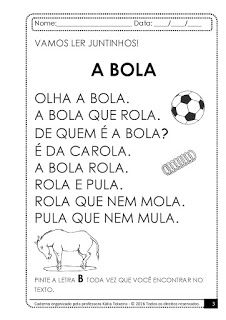 VOCÊ É INTELIGENTE! PESQUISE E ESCREVA 4  PALAVRAS QUE INICIEM COM A LETRA:B ............................................                 B............................................B...............................................              B..............................................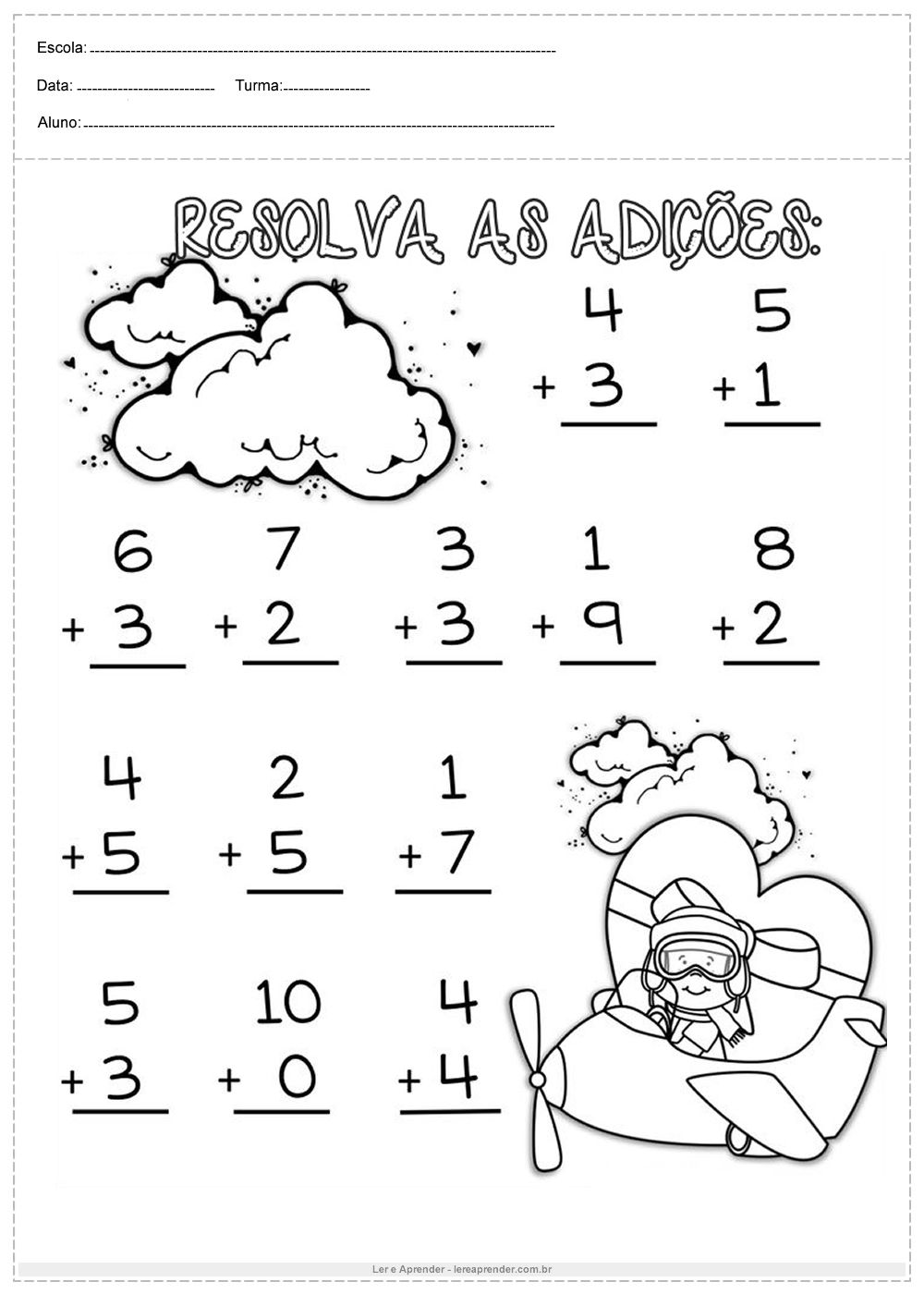 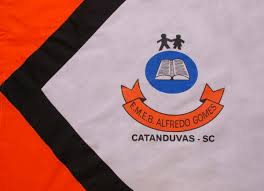 ESCOLA MUNICIPAL DE EDUCAÇÃO BÁSICA ALFREDO GOMES.DIRETORA: IVÂNIA NORA.ASSESSORA PEDAGÓGICA: SIMONE ANDRÉA CARL.ASSESSORA TÉCNICA ADM.: TANIA N. DE ÁVILA.PROFESSORA: LORENI S. P. MECABÔ ALUNO ( A ).............................................................................